Daten Fahrer Qualifizierungsnachweis(wenn schon eine Karte vorhanden!)FQN-Nr.:        Datum Erteilung:       Datum Ablauf Eintrag 95:      FS Klassen Eintrag 95:Ausstellende Behörde:ANMELDUNG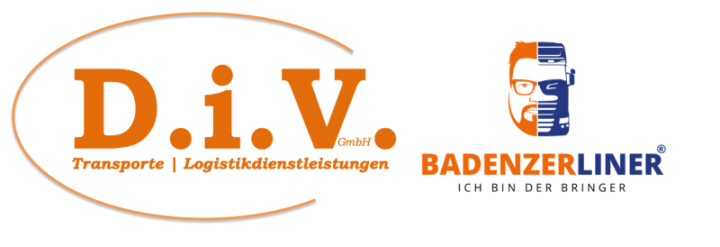 Persönliche Daten des/Teilnehmer (m/w/d)Ort/Datum:      				Unterschrift:      (Der Name des Unterzeichners kann maschinell eingegeben werden, mit absenden des Anmeldeformulars gilt die Anmeldung als verbindlich)	    Allgemeine Geschäftsbedingungen der D.i.V. GmbH D.i.V. GmbH Aspergstraße 9,79362 ForchheimTelefon: 07642 469 0229  , E-Mail: office@div-logistik.de § 1 Geltungsbereich, Begriffsbestimmungen(1) Für Verträge/Aufträge über Dienstleistungen/Lehrgänge zwischen D.i.V. GmbH  und dem Kunden gelten ausschließlich die nachfolgenden Allgemeinen Geschäftsbedingungen in ihrer zum Zeitpunkt der Anmeldung/ Erteilung des Auftrages gültigen Fassung.(2) Der Kunde ist Verbraucher, soweit der Zweck der georderten Lieferungen und Leistungen nicht seiner gewerblichen oder selbstständigen beruflichen Tätigkeit zugerechnet werden kann. Dagegen ist Unternehmer jede natürliche oder juristische Person oder rechtsfähige Personengesellschaft, die beim Abschluss des Vertrags in Ausübung ihrer gewerblichen oder selbstständigen beruflichen Tätigkeit handelt.(3) Fernabsatzverträge sind Verträge über die Lieferung von Waren oder die Erbringung von Dienstleistungen, die zwischen einem Unternehmer und einem Verbraucher unter ausschließlicher Verwendung von Fernkommunikationsmitteln abgeschlossen werden. Fernkommunikationsmittel sind Kommunikationsmittel, die zur Anbahnung oder zum Abschluss eines Vertrags zwischen einem Verbraucher und einem Unternehmer ohne gleichzeitige körperliche Anwesenheit der Vertragsparteien eingesetzt werden können, insbesondere Briefe, Kataloge, Telefonanrufe, Telekopien, E-Mails sowie Rundfunk, Tele- und Mediendienste.§ 2 Vertragsschluss(1) Ein Vertrag/Auftrag kommt zustande durch Eingang eines ausgefüllten Anmeldeformulars/einer schriftlichen Auftragsbestätigung durch den Kunden (Angebot) und einer Auftragsbestätigung in Textform nach Maßgabe von § 126b BGB durch D.i.V. GmbH(2) D.i.V. GmbH speichert die vom Kunden eingegeben Daten mit dem jeweiligen Anmeldedatum in einer Datenbank. Diese Daten sind für den Kunden nicht zugänglich. Mit der Unterschrift auf dem Anmeldeformular wird die Einwilligung erteilt Personenbezogene Daten zu erheben und zu speichern. Ein Vertragsschluss ist ausschließlich in deutscher Sprache möglich.§ 3 Unterrichts-/ Zahlungsbedingungen(1) Die Lehrgänge finden zu den jeweils bekannt gegebenen Zeiten statt.(2) Die Lehrgangsgebühren sind im Voraus sofort nach Rechnungseingang ohne Abzug fällig, es sei denn, auf der Rechnung ist eine andere Fälligkeit vermerkt. Verbindlich bestelltes Lehrmaterial wird generell in Rechnung gestellt und muss abgenommen werden.   Wir sind berechtigt, die Ansprüche aus unseren Geschäftsverbindungen abzutreten. Eine Aufrechnung durch den Käufer mit Gegenansprüchen ist ausgeschlossen, es sei denn, die Gegenansprüche sind unbestritten oder rechtskräftig festgestellt. Die Geltendmachung eines Zurückbehaltungsrechts durch den Käufer ist ausgeschlossen, es sei denn, es beruht auf dem selben
Vertragsverhältnis oder die Gegenansprüche sind unbestritten oder rechtskräftig festgestellt.(3) Geringfügige Änderungen des Lehrgangstermins (Terminverschiebungen) und/oder zumutbare Wechsel des Lehrgangsorts bleiben vorbehalten. Sofern eine jeweilige Mindesteilnehmerzahl nicht erreicht wird, kann die D.i.V. GmbH den Lehrgang absagen. Ausfälle werden grundsätzlich durch Ersatzveranstaltungen an anderen Tagen ausgeglichen. Bei Erkrankung oder sonstiger Verhinderung eines oder mehrerer Lehrgangsleiter wird der Anspruch auf das volle Lehrgangsentgelt nicht gemindert. In diesem Fall ist die D.i.V. UG (haftungsbeschränkt) berechtigt, den Lehrgang durch andere Vortragende abhalten zu lassen bzw. die Kurszeiten zu ändern.§ 4 RücktrittWird innerhalb des Zeitraumes von 7 Tagen vor Schulungsbeginn  zurückgetreten werden 50% des auf der Rechnung ausgewiesenen Gesamtbetrags fällig. Die Rücktrittserklärung bedarf zur Wirksamkeit der Schriftform§ 5 GerichtsstandAlleiniger Gerichtsstand ist, wenn der Kunde Unternehmer ist, bei allen aus dem Vertragsverhältnis sich ergebenden Streitigkeiten Kenzingen.RechnungsempfängerRechnungsempfängerFirmenname:      Firmenname:       Straße:       Straße:      PLZ/Ort:      PLZ/Ort:      Telefon ASP:      E-Mail für Rechnungsversand:      Ust-IdNr.:       Lehrgang / Seminar: Modul 1 Eco Training 07.01.2023 Modul 2 Vorschriften im GüKG 21.01.2023 Modul 3 Sicherheitsfokus 04.02.2023 Modul 4 Schadenpräventation 18.02.2023  Modul 5 Sicherheit für Ladung und Fahrgast  11.03.2023Beginn: 08:30 Uhr Ende ca. 16: 30 UhrOrt der Weiterbildung:Leopoldstrasse 29 in 79359 Riegel Betriebsgelände der D.i.V. GmbH
 (vor silbernem Rolltor der Fa. VCM rechts in den Hof)Anrede:  m  w  dName:      Vorname:      Geburtsdatum:      Geburtsort:      Nationalität:      Straße:      Postleitzahl:      Wohnort:      Telefon/Handy:      E-Mail:      FS-Ablaufdatum:      